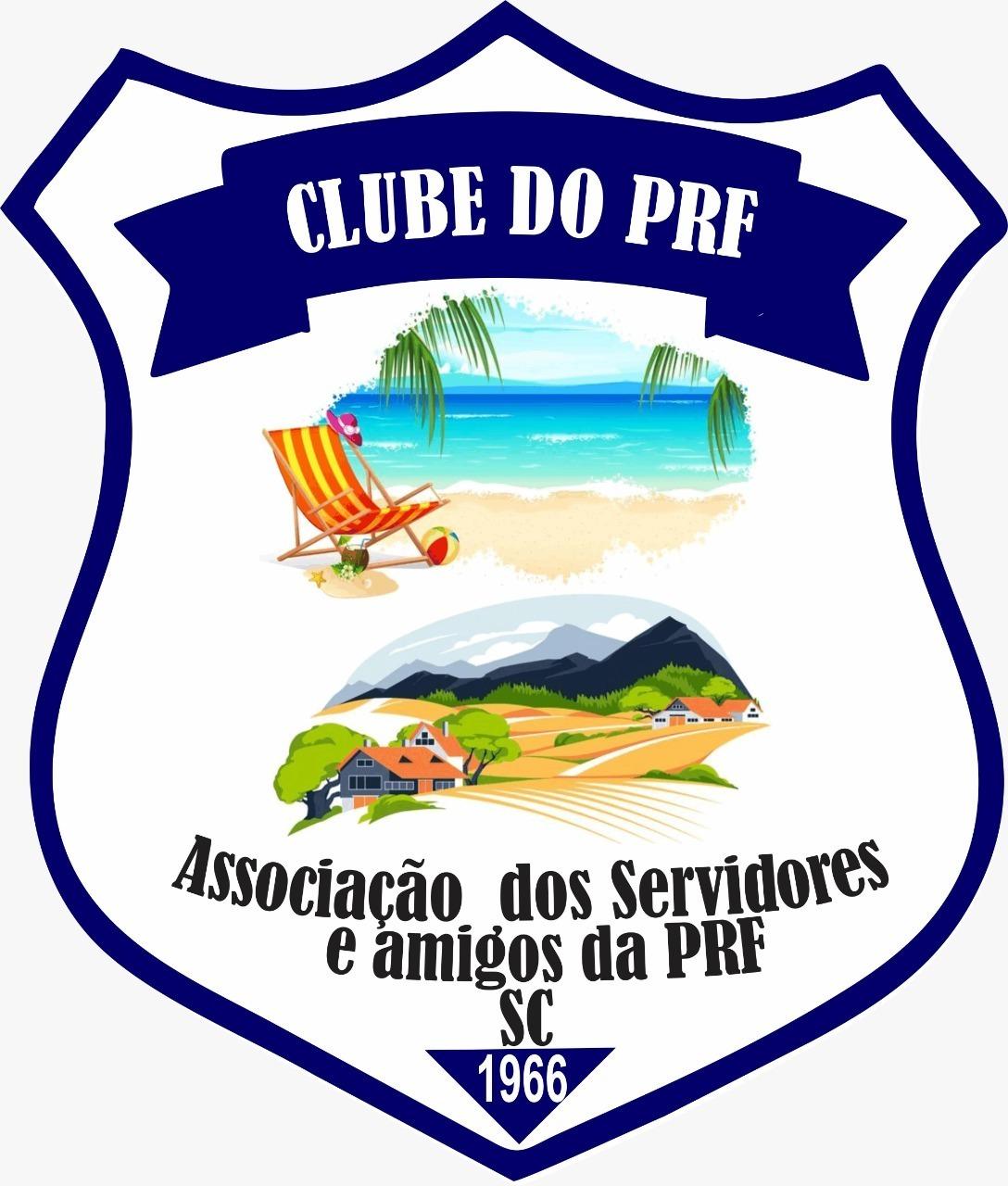 ASSOCIAÇÃO DO PATRULHEIRO RODOVIÁRIO FEDERALCLUBE DO PRF– CNPJ: 82.562.976/0001-12SEDE PRAIANA - Rua 138, n° 41 – Itapema/SC  Fones: (47) 3368-5010 - (48) 99136-6773DECLARAÇÃO/AUTORIZAÇÃO REFERENTE PAGAMENTO MENSALIDADE.____________________________________________, servidor do Departamento de Polícia Rodoviária Federal, matrícula SIAPE nr._______________; declaro para os devidos fins, que na qualidade de sócio patrimonial do Clube do Patrulheiro – Associação dos Patrulheiros Rodoviários Federais, conforme especificações constantes na Proposta / Cadastro, autoriza a cobrança da mensalidade da entidade nos valores atuais, na forma aprovada pelo Conselho Deliberativo e Diretoria Executiva, abaixo discriminada e assinalada, através do débito automático em conta bancária e/ou na folha de pagamento do sócio.       Mensalidade R$ 150,00                                Itapema, SC; _______/______________/_______        ______________________________           _______________________________                        Associado                                            Clube do Patrulheiro